Open to any RBM member. Boaters must link with non-boaters so that we have an equal number (email me, text or call me with your link). Fee is $40 per person.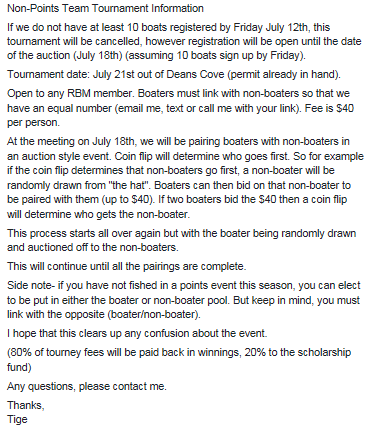 At the meeting on July 18th, we will be pairing boaters with non-boaters in an auction style event. Coin flip will determine who goes first. So for example if the coin flip determines that non-boaters go first, a non-boater will be randomly drawn from "the hat". Boaters can then bid on that non-boater to be paired with them (up to $40). If two boaters bid the $40 then a coin flip will determine who gets the non-boater.This process starts all over again but with the boater being randomly drawn and auctioned off to the non-boaters.This will continue until all the pairings are complete.Side note- if you have not fished in a points event this season, you can elect to be put in either the boater or non-boater pool. But keep in mind, you must link with the opposite (boater/non-boater).I hope that this clears up any confusion about the event.(80% of tourney fees will be paid back in winnings, 20% to the scholarship fund)Any questions, please contact me.Thanks,
TigeOpen to any RBM member. Boaters must link with non-boaters so that we have an equal number (email me, text or call me with your link). Fee is $40 per person.Open to any RBM member. Boaters must link with non-boaters so that we have an equal number (email me, text or call me with your link). Fee is $40 per person.At the meeting on July 18th, we will be pairing boaters with non-boaters in an auction style event. Coin flip will determine who goes first. So for example if the coin flip determines that non-boaters go first, a non-boater will be randomly drawn from "the hat". Boaters can then bid on that non-boater to be paired with them (up to $40). If two boaters bid the $40 then a coin flip will determine who gets the non-boater.This process starts all over again but with the boater being randomly drawn and auctioned off to the non-boaters.This will continue until all the pairings are complete.Side note- if you have not fished in a points event this season, you can elect to be put in either the boater or non-boater pool. But keep in mind, you must link with the opposite (boater/non-boater).I hope that this clears up any confusion about the event.(80% of tourney fees will be paid back in winnings, 20% to the scholarship fund)Any questions, please contact me.Thanks,
Tige